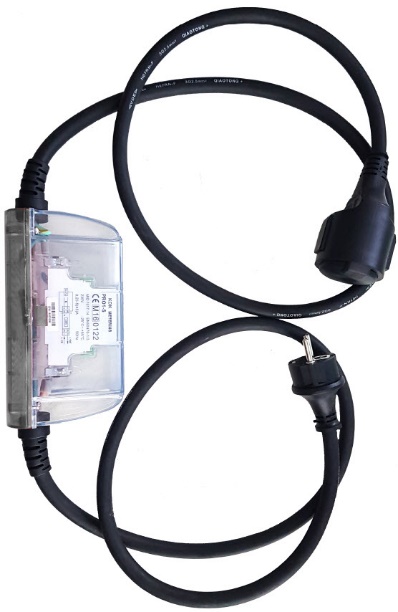 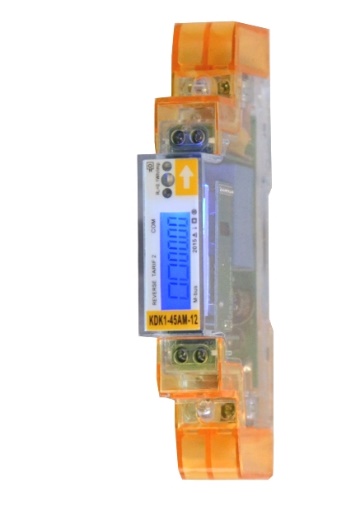 Elektronischer Wechselstrom Zwischensteckerzähler 
Ausführung bis 16A. Energiemessung in Bezugs- und Lieferrichtung.
Ausgestattet mit einer Schuko- oder CEE-Steckdose und einer Kupplung. 
Hinterleuchtetes Display zur einfachen Ablesung. Abwechselnde Anzeige 
von Totale-Wirkenergie, Wirkenergie-Bezug, Wirkenergie-Lieferung, 
Momentan-Leistung. Festes und Spritzwassergeschützes gehäuse.Verbrauchsabhängige LED. Ausgestattet mit einem rückstellbaren Register.
Frei parametrierbare rollierende Anzeige über die Pfeiltaste.
Technische Daten:Zulassung: MID-Konformität, Eichgültigkeit von 8 JahrenStrom (I): 16 A Spannung (U): 230 VFrequenz: 50 Hz
Schutzart: Kabel IP44; Gehäuse IP 54
Gewicht: 0,9 kg
Maße (BxHxT): 85 x 155 x 50 mmKabellänge: 2 x 0,6m
Anzeige: blau hinterleuchtetes LC-Display (frei einstellbar)Stelligkeit: 5,2-stellig (99999,11)Leistungsaufnahme: < 2W – 10VAArbeitstemperatur: -25° bis +55°CMax. Leiterquerschnitt: Hauptklemmen  12 mm² Max. Leiterquerschnitt: Zusatzklemmen 1,5 mm²Bestellnummern :  460516ZS-PRO-FLEX (LCD mit Schuko-Stecker)
		    460516ZC-PRO-FLEX (LCD mit CEE-Stecker)Bezugshinweis: 	KDK Dornscheidt GmbH		In der Brückenwiese 7 ● 53639 Königswinter		Tel.: 02244 / 919944-0 ● Fax: 02244 / 91994-14		E-Mail: info@kdk-dornscheidt.comInternet: www.kdk-dornscheidt.de